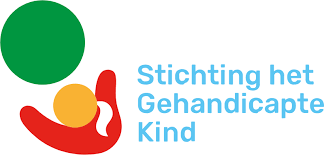 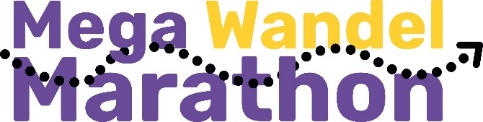 <naam van jullie team/project/bedrijf> doet mee met de Mega Wandel Marathon: wij wandelen mee voor kinderen met een handicap 

<plaats, datum> - In de prachtige omgeving rond Arnhem vindt op zaterdag 13 mei 2023 de tweede editie van de Mega Wandel Marathon plaats: het mooiste wandelfeest van Nederland! De Mega Wandel Marathon is een initiatief van Stichting het Gehandicapte Kind en iedereen kan en mag meewandelen en zo sponsorgeld ophalen om projecten voor kinderen met een handicap te steunen. <naam van jullie team/project/bedrijf> uit <woonplaats> wandelt ook mee. www.megawandelmarathon.nl.Echt wandelfeest
De start- en finishlocatie is bij Sportcentrum Papendal, Arnhem. Deelnemers kunnen kiezen uit vier afstanden, van 4 kilometer tot zelfs 42 kilometer! Zo vindt iedereen de uitdaging die bij haar of hem past. Uiteraard zijn alle routes toegankelijk voor rolstoel en runningframe. De routes kunnen individueel of in een team worden gelopen. Onderweg is er volop entertainment, zoals muziek en optredens. De dag eindigt met een spetterende slotshow. <Schrijf hier een leuke quote van jullie zelf, die kan gaan over: wie jullie zijn, met wie jullie lopen, waarom jullie meedoen, waarom mensen jullie team moeten sponsoren> Kinderambassadeurs 
Ook de vier kinderambassadeurs van Stichting het Gehandicapte Kind Joël, Pauline, Hüseyin en Leona doen mee met de Mega Wandel Marathon. Als kinderambassadeur van de stichting hebben ze allemaal hun eigen motivatie om zich in te zetten voor kinderen die, net als zijzelf, een handicap hebben. Zo vindt de twaalfjarige Pauline dat reguliere scholen ook toegankelijk moeten zijn voor kinderen met een beperking. Leona (15) en Joël (11) willen dat speeltuinen ook geschikt zijn voor kinderen met een handicap zodat iedereen samen kan spelen. De veertienjarige Hüseyin vertelt wat zijn motivatie is om zich in te zetten als kinderambassadeur: “Ik ben ambassadeur omdat ik het heel belangrijk vind dat kinderen met een handicap gewoon kunnen sporten en dat ze in een gemengde groep samen kunnen sporten.”
Ambassadeurs Hella van der Wijst en Douwe Bob
Beiden zijn erbij op 13 mei. De rol van ambassadeur voor de Mega Wandel Marathon is Hella van der Wijst op het lijf geschreven. Hella is een fervent wandelaar en schreef daar meerdere boeken over, waaronder recent ‘Wandelen met Hella’. Ook maakte zij het populaire tv-programma ‘De wandeling' en ‘Het gevoel van de Vierdaagse’ bij KRO-NCRV, waarin ze al wandelend bekende en onbekende Nederlanders interviewde. 
Douwe Bob steunt Stichting het Gehandicapte Kind al sinds 2018: “Als kind wil je toch gewoon meedoen? Maar tienduizenden kinderen in ons land krijgen die kans niet. Stichting het Gehandicapte Kind zorgt ervoor dat ze er wél bij horen, en ik help graag een handje mee!”Het doel
Kinderen met een handicap zijn vaak eenzaam doordat ze ver weg van huis naar school gaan, niet kunnen sporten bij de lokale sportvereniging of niet mee kunnen spelen in de speeltuin omdat deze niet toegankelijk is. De handicap bij deze kinderen kunnen we niet wegnemen, de eenzaamheid wel! Met de Mega Wandel Marathon gaan deelnemers samen wandelen en geld ophalen om ervoor te zorgen dat kinderen met een handicap kunnen meedoen met leren, sporten en spelen! 

Over Stichting het Gehandicapte Kind
Stichting het Gehandicapte Kind maakt zich hard voor kinderen met een handicap: ook zij moeten mee kunnen doen in onze samenleving door in de buurt te kunnen spelen, sporten en naar school te gaan met leeftijdsgenoten zonder beperking. Dat kan dankzij de steun van donateurs en vrijwilligers. Hun missie: Geen kind zonder vriendjes.-EINDE PERSBERICHT-Noot voor de redactie (niet voor publicatie):Voor meer informatie en/of beeldmateriaal kunt u contact opnemen met:<naam van jullie contactpersoon>Of: Silvia Muije, communicatieadviseur Stichting het Gehandicapte Kind
s.smit.muije@gmail.comTel. 06 1156 4555<voeg een leuke teamfoto toe of een foto uit onze toolkit>